Az Emirátusok, Katar és BahreinCsoportos tengeri hajóút magyar idegenvezetővel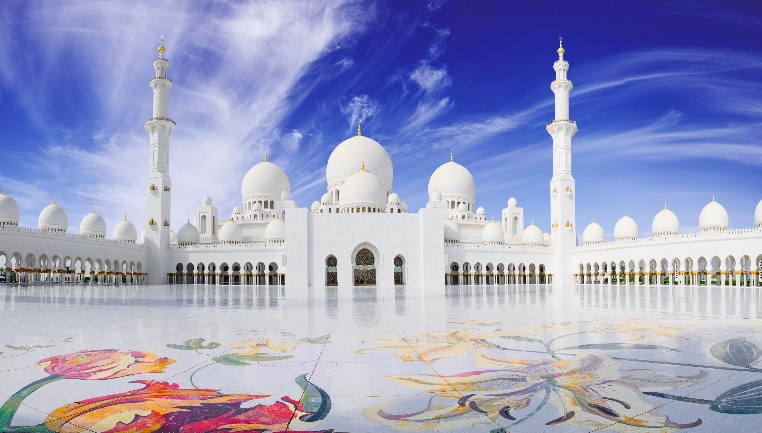 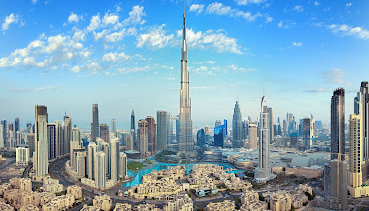 2024. március 8-16. – MSC Virtuosa2024. november 22-30. – MSC Euribia(9 nap / 8 éjszaka)869.000 Ft-tól/fő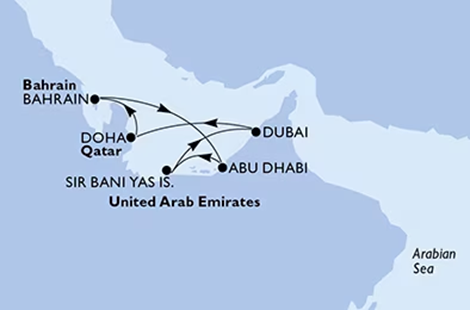 DubaiDohaBahreinAbu DhabiDubaiA részvételi díj az alábbi szolgáltatások árát tartalmazza: utazás repülőgéppel Budapest – Dubai – Budapest útvonalon turista osztályon, 1 db feladott poggyásszal, transzfer légkondicionált autóbusszal, 1 éjszakai szállás a hajóút előtt Dubaiban helyi négycsillagos szállodában reggelivel, 7 éjszakai szállás a hajón a kiválasztott kabinkategóriában kétágyas elhelyezéssel, teljes ellátás a hajón, félnapos városnézés Dubaiban, kikötői illeték és kötelező szervizdíj a hajós utazásra vonatkozóan, a hajó legtöbb szórakoztató- és sportlétesítményének használata, magyar idegenvezető az utazás teljes időtartama alatt, audioguide használata a fakultatív kirándulások és a városnézések során.A részvételi díjon felül fizetendő: fakultatív programok, italcsomag igény szerint, baleset-, betegség- és poggyászbiztosítás, útlemondási biztosítás, vízumdíj Szaúd-Arábiába.Minimum létszám: 20 főTovábbi részletekről érdeklődjék irodánkban!